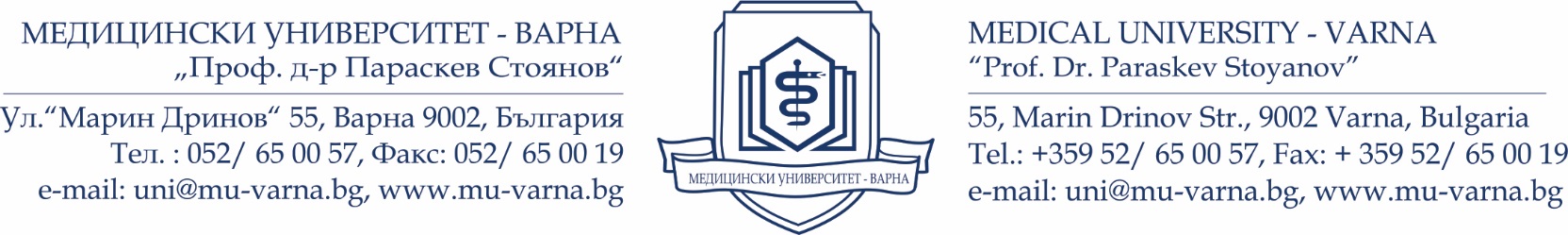 ДОПРОФ. Д-Р СВЕТОСЛАВ ГЕОРГИЕВ, Д.М.ЗАМЕСТНИК-РЕКТОР „КАРИЕРНО РАЗВИТИЕ“МЕДИЦИНСКИ УНИВЕРСИТЕТ – ВАРНАДОКЛАД от…………………………………………………………………………….Ръководител Катедра/УС …………………………………………….. Oтносно: Предложение за промяна на обучение в План-разписание за курсовете и индивидуалните обучения на медицинските и немедицинските кадри в системата на здравеопазването.УВАЖАЕМИ ПРОФ. ГЕОРГИЕВ,На Катедрен съвет № …….../…..……г. се предложиха и приеха промени в програмата за ………..…………………... на тема „ ………..………………………………………………“ 
   (индивидуално обучение/курс)
под №……. от актуалното към момента План-разписание за курсовете и индивидуалните обучения на медицинските и немедицинските кадри в системата на здравеопазването.Предлагаме обучение под №……. да се актуализира в настоящото План-разписание за курсовете и индивидуалните обучения на медицинските и немедицинските кадри в системата на здравеопазването с начало на започване …………………………………. .
 								    (по индивидуална заявка/дата)Приложение: програма – 1 брой.С уважение: ……….………………   (подпис, печат)